 АДМИНИСТРАЦИЯ 
ЛЕНИНСКОГО МУНИЦИПАЛЬНОГО РАЙОНА
ВОЛГОГРАДСКОЙ ОБЛАСТИ___________________________________________________________________________РАСПОРЯЖЕНИЕОт 07.06.2023  № 56-р § 1 О проведении открытого конкурса на право получения свидетельств об осуществлении перевозок по одному или нескольким межмуниципальным маршрутам регулярных перевозок пассажиров и багажа автомобильным транспортом на территории Ленинского муниципального района Волгоградской областиВ соответствии с Федеральным законом от 13.07.2015 № 220-ФЗ «Об организации регулярных перевозок пассажиров и багажа автомобильным транспортом и городским наземным электрическим транспортом в Российской Федерации, руководствуясь Уставом Ленинского муниципального района Волгоградской области:Утвердить конкурсную документацию № 16 на право получения свидетельств об осуществлении перевозок по одному или нескольким межмуниципальным маршрутам регулярных перевозок пассажиров и багажа автомобильным транспортом в Волгоградской области.Отделу по жизнеобеспечению администрации Ленинского муниципального района организовать и провести конкурс на право получения свидетельств об осуществлении перевозок по одному или нескольким межмуниципальным маршрутам регулярных перевозок пассажиров и багажа автомобильным транспортом в Волгоградской области с 08.06.2023 года.Информацию о проведении открытого конкурса разместить на официальном сайте администрации Ленинского муниципального района adm-leninskiy.ru.Контроль исполнения распоряжения оставляю за собой.Глава Ленинского муниципального района                                                                А.В. Денисов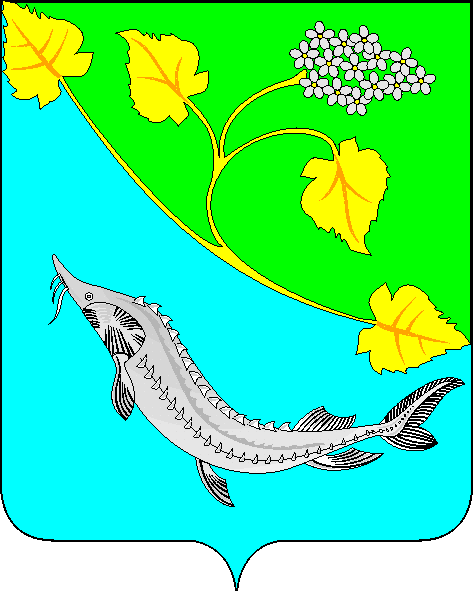 